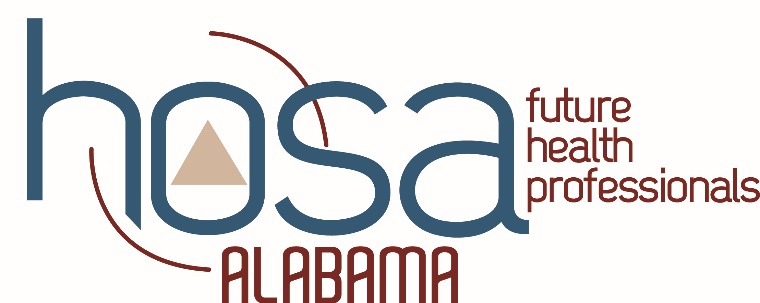 APRIL 11-12, 2019		EXECUTIVE COUNCIL MEETING					MONTGOMERY (9 am start)					(State officer and Advisor must attend)JUNE 10-12, 2019		CTE LEADERSHIP SUMMIT 					DRURY INN AND SUITES - MONTGOMERY						(State officer and Advisor must attend)JUNE 17-JUNE 23, 2019	HOSA INTERNATIONAL LEADERSHIP CONFERENCE					ORLANDO, FLORIDA 					(State officer and Advisor must attend) 	 JULY 29-31, 2019		ALACTE SUMMER CONFERENCE						BIRMINGHAM, ALABAMA						(State officers/Advisors must attend 1st day & the day before –For JLDC planning and officer/advisor meet and greet)DECEMBER 8-10, 2019	JOINT LEADERSHIP DEVELOPMENT CONFERENCE					BIRMINGHAM (BJCC)					(State officer and Advisor must attend)JANUARY 23-24, 2020		EXECUTIVE COUNCIL MEETING					MONTGOMERY (9 am start)	 					(State officer and Advisor must attend)FEBRUARY TBD, 2020	GOVERNOR’S PHOTO OP & PROCLAMATION SIGNING						MONTGOMERY (1:15 pm – 3:30 pm)						(State officer and Advisor must attend)FEBRUARY 19-21, 2020	HOSA STATE LEADERSHIP CONFERENCE 							MONTGOMERY (Actual meeting is 20-21)						(State officer and Advisor must attend)